إســــــــــم المدرسة …………: 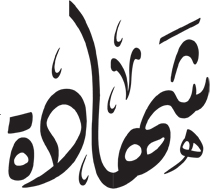 تشهد مدرسة/ .......... أن المعلم/ ......... التحق بالعمل بالمدرسة وتدريس مادة/ ......      للصف/ ........    
وكان ذلك بداية من عام (......) وحتى عام (............) وتُقر المدرسة بأنه كان نموذج يحتذى به كمعلمًا ومُربيًا مثاليًا تمكن من الارتفاع بالمستوى التحصيلي للطلاب وكان نعم المُربي لهم أيضًا، فضلًا عن التزامه بمهام عمله دون كلل أو ملل، إمضاء مدير المدرسة/...........